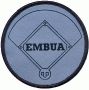 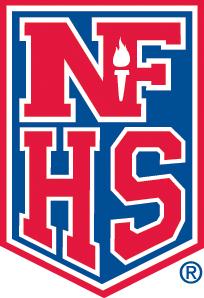 3 – Man MechanicsBasic PrinciplesBox ‘em in. Having a third umpire often allows the luxury of having one umpire in front of a runner and one behind – but not alwaysCommunication is crucial. You must see and hear where your partners are – and what they are doing – in order to function as a unit.You really need to understand the 2-man system to work the 3-man systemBy really understanding the 3-man system, it will help you understand the 4-man system. When 1 umpire goes out – then we revert to a 2-man systemDo not go out on every outfield fly ballWhen rotating – “mirror the runners”Extensive pre-game is needed if members have limited 3-man experienceAll signals from PU, go to the inside umpire then are ‘forwarded’ to line umpire by inside guy – base umpires need to be aware of what the PU is doing. No signals when umpires are on the corners.OverthrowsNo one on base – all overthrows are covered by PU (or U1 covering home) – those that go outside of the foul lines.Runners on base – PU has call (except when U1 rotates)When an umpire has gone out, and the crew reverts to 2-man, the plate umpire has all overthrowsRunners on 1B & 2B, and the PU has rotated to cover the tag-up into 3B, then U1 has the overthrows when he rotates to the plate.Starting PositionsA (U1) – Both feet in foul territory – approx. 10 feet behind first baseman or first baseDeep B (U1) – Dirt/grass line on B side of second baseDeep C (U3) – Dirt/grass line on C side of second baseC (U3) – Half way between mound and dirt cut-out (Same as 2-man)D (U3) – Both feet in foul territory behind 10 feet behind third basemen, or grass/dirt line. May be partly in fair or fair if runner on third.Basic Outfield coverageDo not go out automatically for fly balls in your coverage areaPause, read and react – then go hard to get a good angle. Be stopped when the play occursOnly go out on the 4 conditions when in A or DIf in doubt – go, but go hard and make sure your partners know you are going. If you are not going out, then let partner know.Once you go out, stay out until play is finished.Even if you don’t go out, you are still responsible for catch/no catch in your areaCenter Field CoverageU1 – Center fielder in an out (turn towards RF) all the way to RF lineU3 – Center fielder out (turning towards LF) all the way to LF lineOne umpire inLine umpire – Outfielder closest to him to the lineInside umpire – Cover the “V” DO NOT CROSS DIRTPlate umpire – Opposite lineFair / FoulUmpires on corners –PU – Up to bag at 1B and 3BU1- Front of bag to pole on RF lineU3 – Front of bag to pole on LF lineUmpire in – same as 2 manPositioning RemindersU1 in “A” position whenever –No one onANYTIME a runner is on first baseAnytime a runner is on 3B onlyWhenever there are 2 outsIf U1 is in – Then always use Deep “B”If U3 is in – Runner on 1B only – Deep “C”Runners on 2nd or 2nd & 3rd – Regular “C”Need to cover up to 3BMay have to slide to cover 1BU1, U3 Rotation General RemindersIf U1 or U3 go out – then turns to 2-man system. Umpire stays out after he goes.PU should NOT rotate with runners in scoring positionMay stay home with 3-2 count with 2 outs with R1 onlyRotation is basically a “mirror” of the runnersU1 RotationIf U3 goes out (from D) – then come in and pivot with the runnerIf go out – stay outIf PU rotates to 3B, then go to POPIf in ‘Deep B’, then responsible for 1B, 2B and 3B if U3 goes out (just like 2-man)If PU stays home, then slide is possibleU3 RotationIf base hit, then rotate from ‘D’ to 2B to make call.If in ‘Deep C’ or ‘C’, then may be responsible for 1B if U1 goes out.If in ‘C’, then responsible for 2B and 3B.If you go out – stay out.If PU stays home, then slide is possiblePlate Umpire Rotation RemindersWill follow BR on infield hit (45’ line), then rotate back to homeIf rotating to 3B – Go to “library” to read the playStep inside to make the call at 3BPlays at the plate then U1 responsibility, unless U1 goes out Does not rotate with players in scoring position. ie 2B and/or 3B – except belowStill will rotate in tag-up to 3B from outfield, but use caution when going.May stay home with 3-2 count, 2 outs and runner on 1B.Signals / SignsSame as 2 manSlide signal is addedNot generally given when umpires on the cornersGiven to the inside umpire, then is passed to partner